Консультация для воспитателей«Режиссерская игра»Воспитатель Сухарева Т.В.детский сад № 112г. Рыбинск.Педагогическая технологияРежиссерская игра – самая высокая ступень развития игровой деятельности.Режиссерская игра – это разновидность сюжетной игры, специфика которой заключается в том, что ребенок организует деятельность как бы извне, как режиссер, строя и развивая сюжет, управляя игрушками и озвучивая их. С психологической точки зрения режиссерская игра представляет собой «воображение в действии» (Е.Е. Кравцова).Режиссерская игра свидетельствует о том, что ребенок активно присваивает культуру, отображая то, что представляет для него первостепенную ценность. Создавая и озвучивая предметный мир, ребенок воплощает собственные замыслы, свое видение окружающей действительности. Поэтому режиссерская игра – важнейший фактор социализации дошкольника и в тоже время одно из немногих средств, которые позволяют взрослому узнать, каковы ценностные ориентации ребенка, что его волнует, интересует.В режиссерской игре ребёнок остаётся самим собой, ему не надо подчиняться каким – то общим требованиям, он сам придумывает свои правила и сам их выполняет, проявляет своё творчество, свои знания. Ребенок, подобно режиссеру представляет, как будут взаимодействовать разные персонажи, что в результате этого произойдет. Он смотрит на воображаемые события и оценивает их с разных позиций. Научившись действовать с разных точек зрения в режиссерской игре, ребенок легче овладевает общением со сверстниками.Предметный мир режиссерской игры чрезвычайно многообразен: это и игрушки, и разнообразные предметы, на которые ребенок переносит функции тех игрушек, которых не хватает для реализации сюжета. Это свидетельствует о том, что в режиссерской игре ребенок овладевает способностью переноса функций с одного предмета на другой, появляется механизм замещения, благодаря которому идет становление подлинной игры – символической деятельности.Стадии детской игры:Первый этап: На  третьем – четвертом году жизни, когда у ребенка уже достаточно жизненного опыта и развитие его воображения достигло такого уровня, что он может переносить функции одного предмета на другой, т.е. использовать предметы заместители, начинается становление режиссерской игры;Второй этап: Образно-ролевая игра. Ребенок начинает примерять на себя образы различных персонажей жизненного театра – «режиссер», на время уступает место «актеру». Неодушевленные предметы одушевляются, животные разговаривают, чувствуют и думают, как человек. Третий этап – сюжетно-ролевая игра, характеризуется способностью играть в окружающую жизнь, не просто имитируя ее, а выстраивая поступки и слова персонажей в соответствии с требованиями сюжета, создаваемого совместно с остальными «актерами». Режиссером этой игры выступает сама окружающая жизнь.Четвертый этап - собственно режиссерская игра. Когда один ребенок может исполнять роли в задуманном им самим спектакле.Наборы для режиссерских игрДля режиссерских игр лучше всего подходят небольшие куколки, фигурки зверей (до ) и соответствующие им декорации.Детям 4-х подойдут небольшие наборы устойчивых игрушек, без отвлекающих подвижных деталей: матрешки, наборы для пальчикового театра.Детям 4-х -5-ти лет и старше можно предложить деревянные наборы для режиссерских игр («зоопарк», «город», или любую сказку). Сейчас популярны пластмассовые наборы с элементами конструирования: наборы Лего, игровые наборы «Скорая помощь», «Пожарная часть».Сделать игру более увлекательной помогут неопределенные игрушки:  всевозможные кусочки ткани, камешки, ракушки,  бижутерия. В процессе развития режиссерской игры у детей рекомендуется использовать следующие приемы:Изготовление атрибутов для режиссерской игры из строительного материала. Игры может возникнуть  в процессе конструирования, или же можно сначала выбрать сюжет для игры, а затем, в зависимости от сюжета изготовить атрибуты для игры: мебель, домики, вольеры зоопарка и т.д. Сказка-подсказка. Использование сюжета хорошо знакомой детям сказки подсказывает, что нужно делать с игрушками, где они живут, что говорят. Положительная сторона этого приема в том,  что наборы сказок побуждают ребенка вспомнить, представить, рассказать любимую сказку. Отрицательная сторона: все уже готово, не нужно ничего придумывать. Но есть выход: соединить героев из разных наборов-сказок, добавить строительный материал, неопределенные игрушки.Конечно самостоятельное придумывание нового сюжета и создание замков, домиков, ландшафтов сделает игру только интереснее.Перечисленные приемы помогут сделать режиссерскую игру более увлекательной, а сценарии игр  более разнообразными. 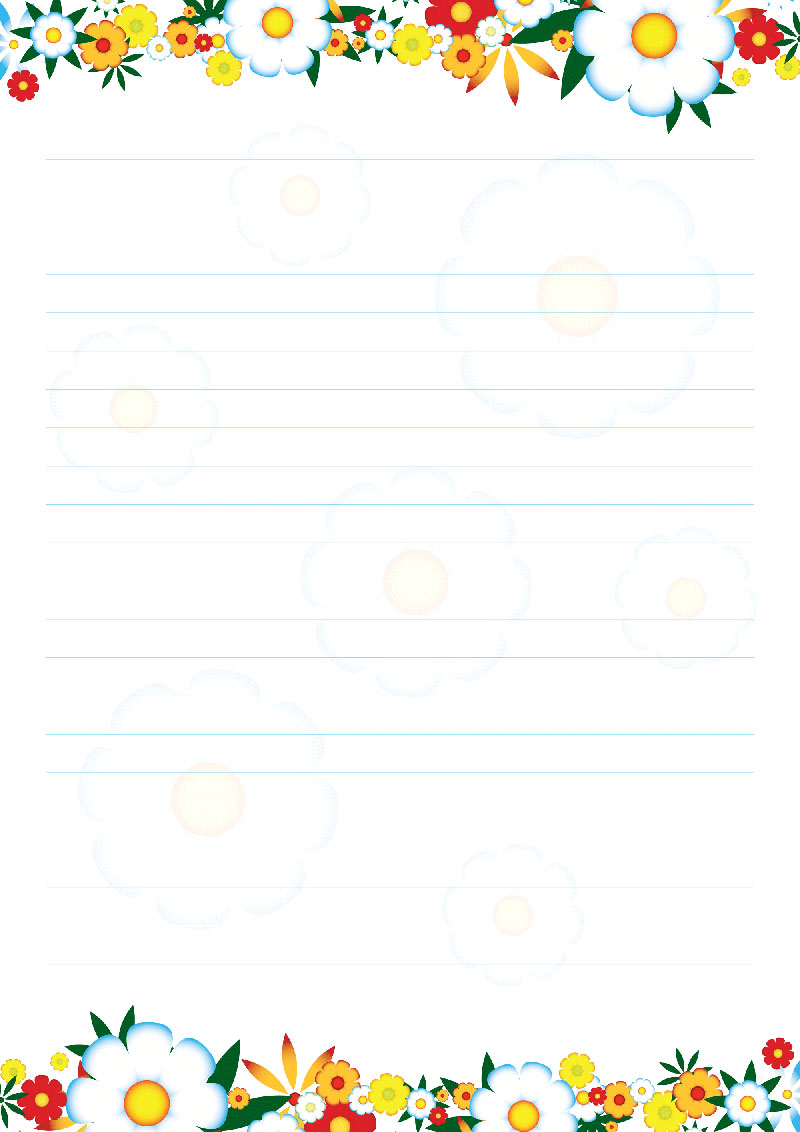 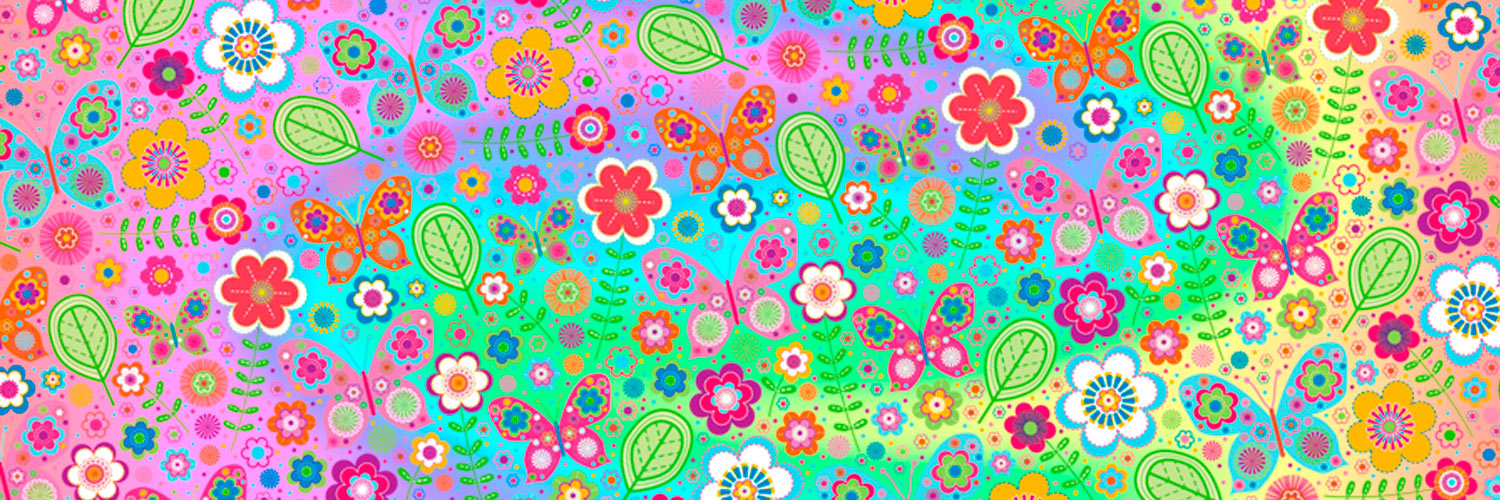 